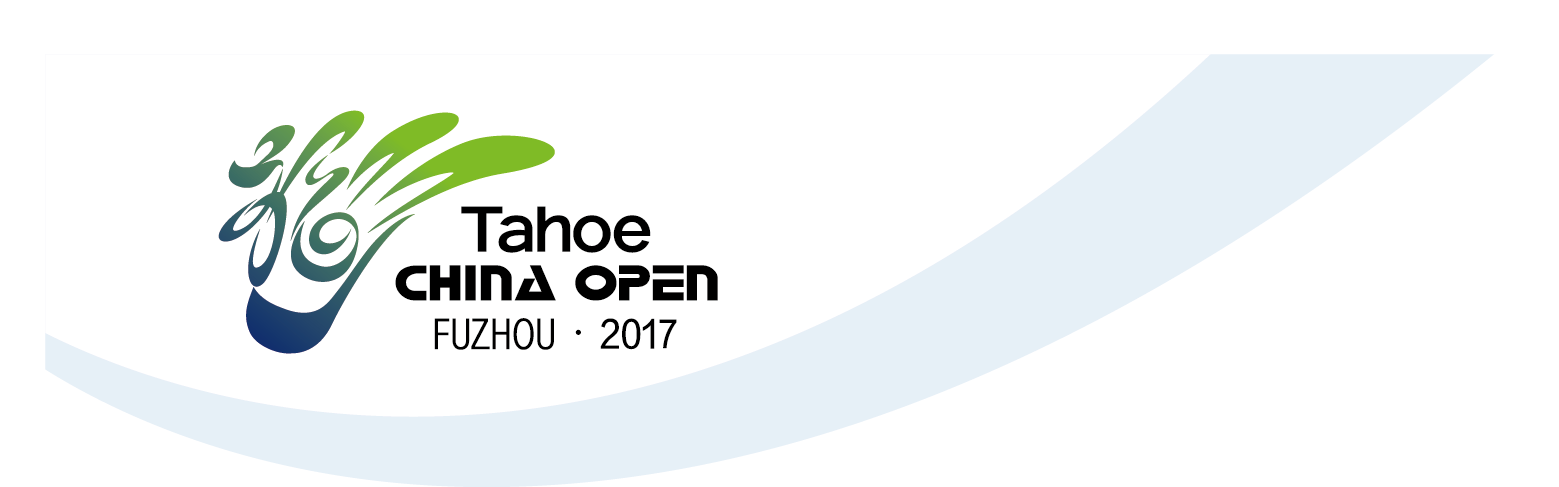 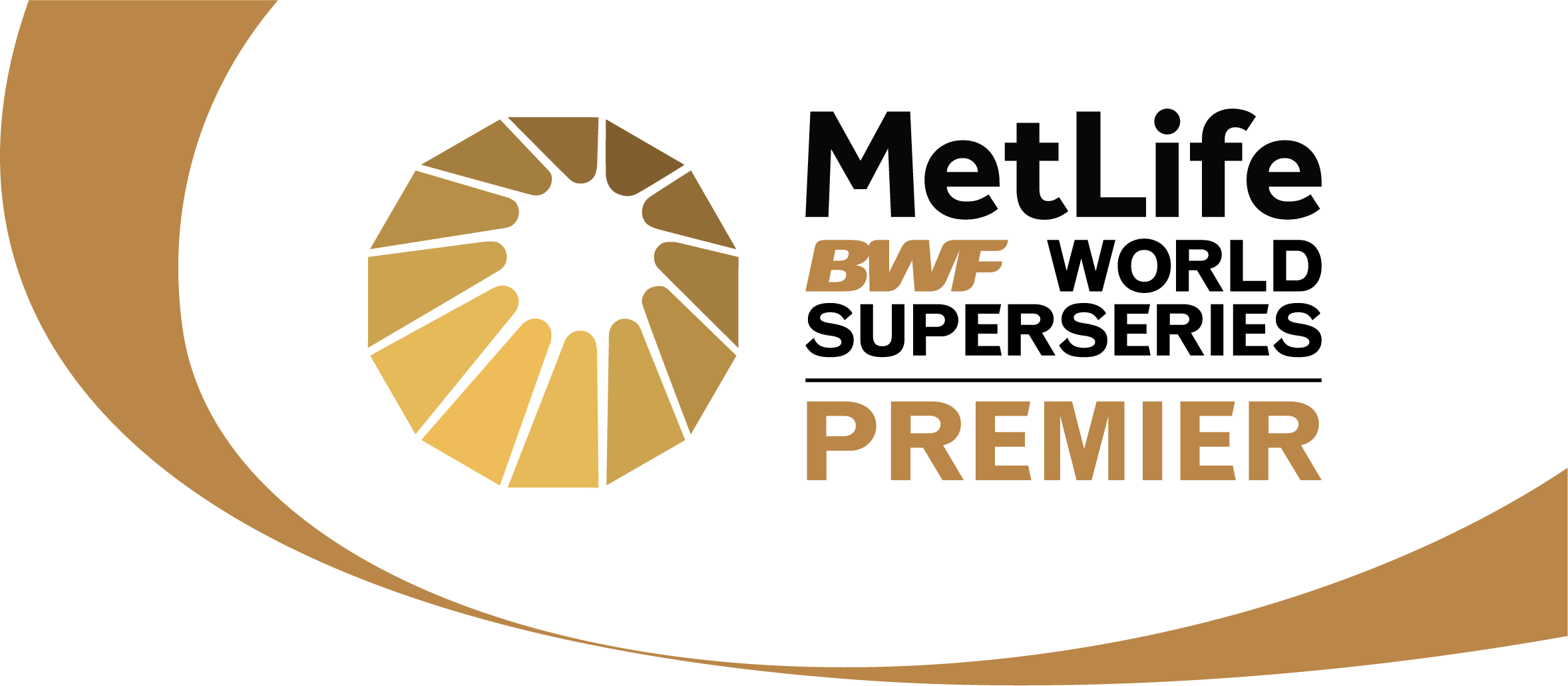 Appendix A   PRACTICE SESSION FORMBadminton Association:Contact person:Contact Number:Email:Mobile Phone :Email:Date Sunday, 12 November 2017Sunday, 12 November 2017Sunday, 12 November 2017Sunday, 12 November 2017Sunday, 12 November 2017Sunday, 12 November 2017Sunday, 12 November 2017Sunday, 12 November 2017Court No/Time123456780930 to 10301030to 11301130 to 12301230 to 13301330 to 14301430 to 15301530to 16301630 to 17301730 to 18301830 to 19301930 to 2030Date Monday, 13 November 2017Monday, 13 November 2017Monday, 13 November 2017Monday, 13 November 2017Monday, 13 November 2017Monday, 13 November 2017Monday, 13 November 2017Monday, 13 November 2017Court No/Time123456780930 to 10301030 to 11301130 to 12301230to 13301330 to 14301430 to 15301530 to 1630